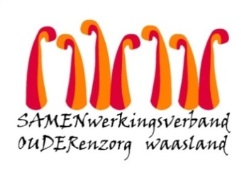 Nieuwsbrief wzc Hofstede – 30 juli 2020Beste,
Vorige week hebben we onze bezoekregeling plots over een andere boeg moeten gooien.  Wij willen u zoveel en zo lang mogelijk de kans geven om op bezoek te komen en daarom hadden we graag nog eens enkele afspraken extra toegelicht : We stelden al de vraag om na een vakantie in een rode zone gedurende 14 dagen niet op bezoek te komen.  Maar nu ook in eigen land de provincie Antwerpen als rode zone aangeduid werd, zien we ons genoodzaakt om bezoekers van een gemeente of stad in een rode zone te vragen om niet op bezoek te komen gedurende de periode van 4 weken.Indien het bezoek buiten plaats vindt : gelieve dan de tafeltjes niet te verplaatsen zodat er steeds 1,5 meter afstand tussen de tafels bewaard blijft.  Wij vroegen u ook al om de dagen van het bezoek te respecteren, maar zien dat dit nog té vaak niet gebeurt.  Waarom is dit zo belangrijk?   Contact tussen de bewoners en bezoekers van de verschillende afdelingen onderling moet worden vermeden.  Zo kunnen we, ingeval van een COVID positieve bewoner, de isolatie maatregelen beperken tot de afdeling van die bewoner. Op de afsprakentool kan u heel duidelijk zien wanneer de afdeling van uw familielid aan de beurt is. Op maandag, zaterdag en zondag is er ook bezoek mogelijk.  Om iedereen evenveel kans te geven, hebben we ervoor geopteerd om te roteren.  De ene week is Korenveld aan de beurt, de andere week de Boomgaard.  Gelieve dus ook hier de dagen te respecteren.Naast de dagen, vragen wij ook om de uren van het bezoek te respecteren : kom dus enkel op bezoek tijdens de bezoekuren.  Alleen dan hebben we een vrijwilliger ter beschikking die u kan ontvangen en registreren. Gelieve ook voor een wandeling of een bezoekje buiten altijd een afspraak te maken en de dagen en uren te respecteren.  Tot slotWij volgen de situatie in het Waasland op de voet op en doen een warme oproep om extra alert te zijn.  Maak ook uw omgeving attent op het belang van het stipt naleven van de gevraagde maatregelen.  Richtlijnen kunnen snel wijzigen, hou daarom om mailbox in de gaten!  Met zonnige en vriendelijke groet wegens het Hofstede zorgteam,Christel Vande KerckhoveDagelijks verantwoordelijke